Анализ и мониторинг результатов данных медико-социологического исследования коморбидных пациентов, прошедших комплексное скрининговое обследование в «Центре здоровья» ОГБУЗ «Центр общественного здоровья и медицинской профилактики города Старого Оскола»В последние годы врачи все больше сталкивается с пациентами не с одним заболеванием, а с сочетанной патологией. Это называется коморбидностью — от латинских слов «coniunctim» и «morbus» — «совместно» и «болезнь». Коморбидность — сосуществование двух или более синдромов (транссиндромальная коморбидность) или заболеваний (транснозологическая коморбидность) у одного пациента, патогенетически взаимосвязанных между собой или совпадающих по времени. Сам термин «коморбидность» был предложен в 1970 году американским врачом-эпидемиологом и исследователем Alvan R. Feinstein (А.Р. Фейнштейн). Он подразумевал под коморбидностью наличие сопутсвующей клинической картины, которая проявляется помимо текущего заболевания и отличается от него.Наличие сочетанной патологии является распространенной проблемой во всем мире. С целью создания единой концепции лечения и прогнозирования жизни пациентов с сочетанными заболеваниями были разработаны методы измерения коморбидности.  Одним из основных методов подхода к лечению коморбидных пациентов является оценка качества жизни, функционального статуса, прогноза, затрат на лечение. Для этой цели разработаны шкалы и индексы, позволяющие стратифицировать больных по уровню коморбидности  В настоящее время коморбидность — это отдельное научно-исследовательское направление. Изучение коморбидности крайне актуально в связи с тем, что : 1)коморбидность носит пандемический характер и приобретает все большее прогностическое значение Число полиморбидных заболеваний существенно повышается с возрастом — с 10 % в возрасте до 19 лет до 80 % у лиц 80 лет и старше, что естественно. По данным отечественных исследователей, основанных на патологоанатомических материалах, частота полиморбидности составляет 94,2 %. Наиболее часто в работе врача встречаются комбинации из двух и трех нозологий, но в единичных случаях (до 2,7 %) у одного пациента сочетаются до 6–8 болезней одновременно.  2)коморбидность обуславливает сложность диагностики, выбора первоочередной стратегии лечения, тактики ведения больных и профилактики осложнений сочетанных заболеваний; 3) коморбидность является независимым ФР летального исхода и существенно влияет на прогноз заболевания и качество жизни.Существует ряд правил формулировки клинического диагноза коморбидному больному, которые следует соблюдать практикующему врачу: Основным правилом является выделение в структуре диагноза основного и фоновых заболеваний, а также их осложнений и сопутствующей патологии.1.Выделяется основное заболевание — та нозологическая единица, которая обусловливает первоочередную необходимость лечения в связи, с наибольшей угрозой жизни или трудоспособности.  2. Конкурирующие заболевания — это имеющиеся одновременно у больного нозологические формы, в равной степени отвечающие критериям основного заболевания. Фоновое заболевание способствует возникновению или неблагоприятному течению основного заболевания, способствует развитию осложнений. Данное заболевание, также, как и основное, требует безотлагательного лечения.3. Осложнения патогенетически связаны с основным заболеванием способствуют неблагоприятному исходу и вызывают резкое ухудшение состояния больного. В ряде случаев осложнения основного заболевания, связанные с ним общностью этиологических и патогенетических факторов, обозначают как сопряженные болезни 4. Остальные заболевания, имеющие место у пациента, перечисляются в порядке значимости.5. Сопутствующее заболевание не связано этиологически и патогенетически с основным заболеванием.Структура коморбидной отягощенности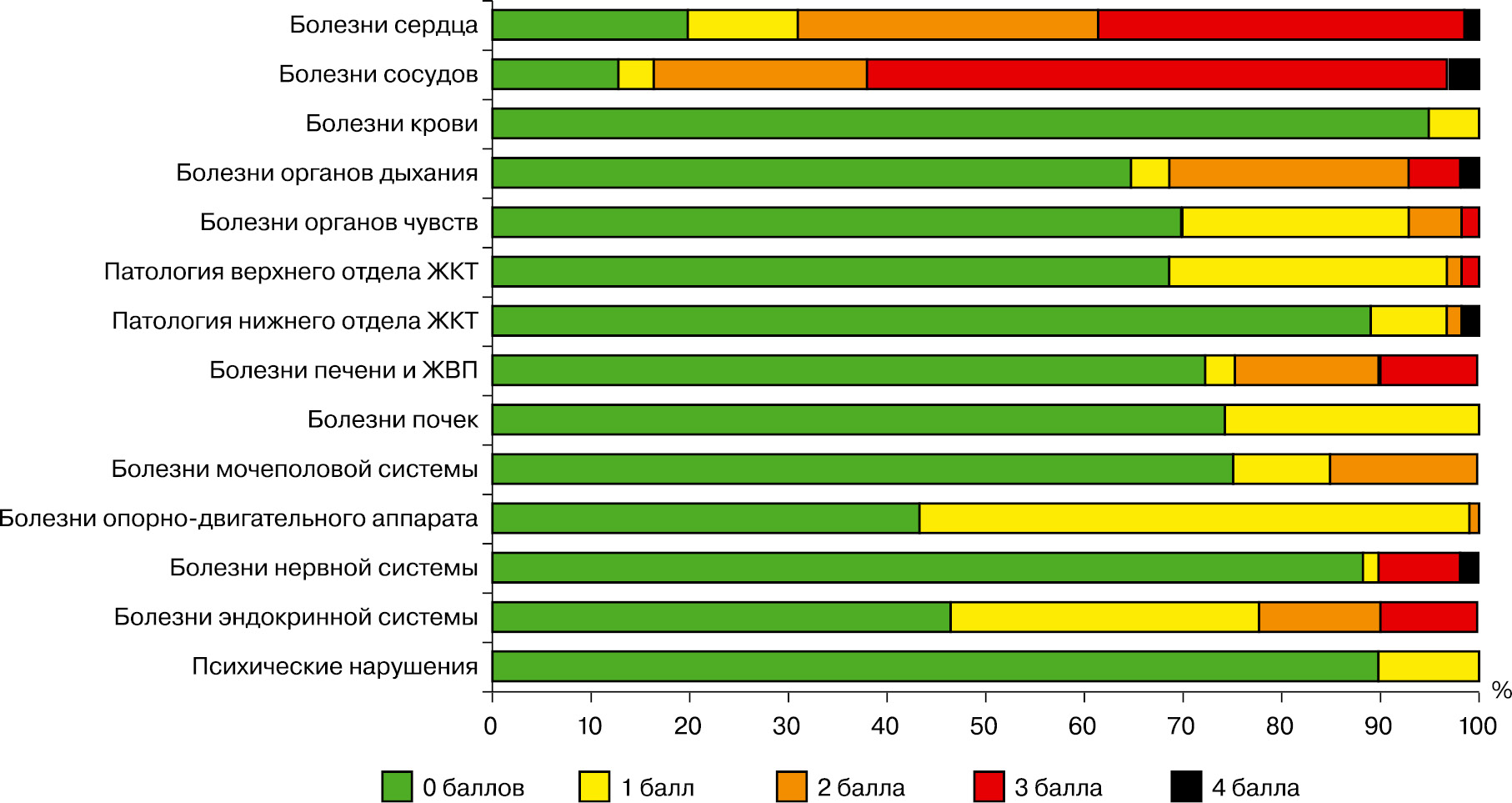 По оси абсцисс – частота встречаемости(%);По оси ординат – коморбидность органов и систем, наименование.Цветом отмечена тяжесть течения патологии соответствующих органов и ситем:0 баллов (патология отсутствует) – зеленый; 1 балл (легкое течение) – желтый;2 балла (средняя тяжесть течения) – оранжевый;3 балла (тяжелое течение) – красный;4 балла (крайне тяжелое течение) – черный. Специалистами отдела мониторинга факторов риска ОГБУЗ «Центр общественного здоровья и медицинской профилактики  города Старого Оскола» проведено медико-социологическое исследование (анкетирование) среди коморбидных пациентов разновозрастных групп населения Старооскольского городского округа, прошедших комплексное скрининговое обследование в «Центре здоровья» по анкете, разработанной согласно методическим рекомендациям ФГБУ «НМИЦ ТПМ» Минздрава России «Выявление факторов риска хронических неинфекционных заболеваний»(базовый модуль). Цель исследования - изучить распространённость поведенческих факторов риска развития ХНИЗ среди разновозрастных групп населения Старооскольского городского округа.  Объект исследования - факторы риска - отклонения в состоянии здоровья.Предмет исследования - результаты анонимного анкетирования.В соответствии с указанной целью специалистами отдела мониторинга факторов риска ОГБУЗ «Центр общественного здоровья и медицинской профилактики города Старого Оскола» были поставлены следующие задачи:1. Провести анонимное анкетирование;2. Проанализировать проведенное анкетирование, выявить факторы риска и их потенциальное влияние на состояние здоровья респондентов. Результаты статистической обработки анкет изложены в виде таблиц и диаграмм  обеспечивающих наглядность и дающих возможность количественной и качественной характеристики анализа полученных данных.Задействовано 1144 респондентов в возрасте 18-60 лет и старше (из них женщин  - 727 человек, мужчин – 417 человек).Итоговые таблицы и анализ результатовТаблица 1 Распределение респондентов по возрастуДиаграмма1 Распределение респондентов по возрасту в процентном соотношенииВ процессе подсчета и анализа результатов выявлены следующие факторы риска ХНИЗ в процентном соотношении:Таблица 2 Распространенность выявленных факторов рискаДиаграмма2 Распространенность выявленных факторов риска хронических неинфекционных заболеваний. Важно отметить, что в данной кластерной выборке лидирующее место занимает - риск развития сердечно -сосудистых заболеваний.Таблица 2 Фактор риска развития сердечно-сосудистых заболеваний Общее число в референтной группе – 1144 респондентов. Фактор риска развития середечно – сосудистых заболеваний у 595 респондентов (52%)Анализ результатов в данной репрезентативной выборке у респондентов, прошедших медико – социологическое исследование на первом месте выявлен фактор риска развития сердечно – сосудистых заболеваний, учитывая возрастную градацию. Улиц старшего возраста данный фактор в 6,9 раза выше, чем у лиц молодого возраста.Таблица 3 Фактор риска «Нерациональное питание»Общее число в референтной группе – 1144 респондентов. Фактор риска нерациональное питание у 481 респондента (42%).   Анализ результатов: в данной референтной группе нерациональное питание является одним из лидирующих факторов риска, каждый второй референт считает свой рацион несбалансированным и кратность увеличивается согласно возрасту.Таблица 4 Фактор риска «Повышенное артериальное давление»Общее число в данной референтной группе – 1144 респондентов, риск по артериальному давлению у 493 участников (44%).Анализ результатов: в возрастной группе 46- 60 и старше фактор риска артериальная гипертензия определяется практически у каждого второго респондента.На вопрос «Говорил ли врач, когда – либо, что у Вас повышенное артериальное давление?» -493 (44%) респондентов ответили «Да».Таблица 5 Фактор риска «Гиперхолестеринемия»Общее число в референтной группе –1144 респондентов, фактор риска гипергликемия отмечен у 297 исследуемых (26%).Анализ результатов: повышенный уровень холестерина крови у участников проводимого медико – социологического исследования, увеличивается соответственно возрасту, В возрастной группе 46 – 60 и старше составляет  82% от всех лиц ,выявленных с гиперхолестенемией.Таблица 6 Фактор риска «Ожирение»Общее число в данной референтной группе – 1144 респондентов, ожирение у 200 участников (18 %).Анализ результатов: в возрастной группе 46- 60 и старше фактор риска ожирение определяется у каждого шестого респондента и коррелирует с факторами риска: нерациональное питание, гиподинамия, развития ССЗ, повышенный уровень глюкозы и холестерина крови.  Таблица 7 Фактор риска «Избыточная масса тела»Общее число в данной референтной группе – 1144 респондентов, риск по избыточной массе тела у 260 участников (23 %).Анализ результатов:. в данной репрезентативной выборке отмечается рост ИМТ согласно возрасту, в возрастной группе 46- 60 и старше избыточная масса тела значительно превышает распространенность в других возрастных группах.Таблица 8 Фактор риска «Гиподинамия (недостаточная  физическая активность)»Общее число в референтной группе – 1144 респондентов, фактор риска гиподинамия определился у 475 анкетируемых (42%).Анализ результатов: снижение физической активности отмечается в возрастной группе 46 - 60 и старше., так как у респондентов в данной возрастной группе присутствуют не только основные заболевания, но фоновые и сопутствующие. Участники исследования являются коморбидными пациентами. Таблица 9 Фактор риска «Гипергликемия»Общее число в референтной группе –1144 респондентов, фактор риска гипергликемия у 72 исследуемых (6%).Анализ результатов: градация риска развития сахарного диабета увеличивается согласно возрасту.Таблица 10 Фактор риска «Курение»Общее число в референтной группе – 1144 человек, фактор риска курение отмечается у 172 респондентов, что составляет (15 %).Анализ результатов: фактор риска курение встречает в данной репрезентативной группе всего у 15% участников медико – социологического исследования.Таблица 11 Фактор риска «Пагубное потребление алкоголя»Общее число в референтной группе –1144 респондентов, риск пагубного употребления алкоголя-21 человек (1,8%).     Анализ результатов: в данной репрезентативной выборке алкоголь употребляет 21 респондент в возрастной категории 26- 60 лет и старше, что составляет 1,8%. Выводы: Проанализировав результаты полученных статистических данных необходимо отметить, что в связи с увеличением продолжительности жизни резко возросло количество пациентов с коморбидными состояниями. На решение этой проблемы и формирование у населения идеологии ЗОЖ направлены усилия государства, что нашло отражение в виде законодательных актов, организации центров общественного здоровья и медицинской профилактики. От того, насколько подготовлены будут специалисты, работающие в сфере профилактики, и насколько качественно будет организована профилактическая помощь населению в отношении ФР ХНИЗ и информирования населения о принципах ЗОЖ, зависит успех в предотвращении распространения социально-значимых заболеваний и их кластеризации. Изученные факторы риска обнаруживают разнонаправленные корреляции с качеством жизни и хронической неинфекционной коморбидной патологией у участников медико-социологического исследования. Полученные результаты указывают на ассоциацию таких модифицируемых факторов риска, как нерациональное питание и избыточная масса тела, с высоким уровнем коморбидной отягощенности. Следовательно, достижение целевых значений антропометрических показателей, профилактика курения могут проводить к снижению общей коморбидной отягощенности.Выделяют несколько периодов формировании. коморбидности:1. Преморбидный период (период наличия факторов риска, их выявления и коррекции)2. Период формирования полиморбидности. В этот период факторы риска суммируются, появляются новые; оказывает свое влияние биологический возраст и развиваются органные поражения. На этом этапе пациенты начинают обращаться к врачам разных специальностей3. Период полиорганных нарушений (клинической прогрессии). В это время органные поражения начинают проявлять себя клинически в виде симптомов и синдромов определённых заболеваний с развитием в дальнейшем полиорганных нарушений, что может привести к летальному исходу.4. Период исхода болезней. Полиморбидность - распространенная патология с различными вариантами течения и исходов.Комордибным пациентам проводится комплекс медицинских и немедицинских мероприятий, направленных на предупреждение отклонений в состоянии здоровья и предотвращение заболеваний, общих для всего населения и отдельных (региональных, социальных, возрастных, профессиональных и иных) групп и индивидуумов.Это комплекс следующих мероприятий: 1)проведение мероприятий по гигиеническому просвещению, информационно-коммуникационных мероприятий по ведению ЗОЖ, профилактике неинфекционных заболеваний и потребления наркотических средств и психотропных веществ без назначения врача;  2) выявление нарушений основных условий ведения ЗОЖ, ФР развития НИЗ включая риск пагубного потребления алкоголя, и риск потребления наркотических средств и психотропных веществ без назначения врача, определение степени их выраженности и опасности для здоровья; 3) оказание медицинских услуг по коррекции (устранению или снижению уровня) ФР развития НИЗ, профилактике осложнений НИЗ, включая направление пациентов по медицинским показаниям к врачам-специалистам, в том числе специализированных медицинских организаций; направление граждан с выявленным риском пагубного потребления алкоголя, риском потребления наркотических средств и психотропных веществ без назначения врача к врачу-психиатру-наркологу специализированной медицинской организации или иной медицинской организации, оказывающей наркологическую помощь; 4) проведение диспансеризации и профилактических медицинских осмотров; 5) проведение диспансерного наблюдения за больным.  Результаты данного медико - социологического исследования достоверны и могут быть использованы для выработки популяционной стратегии и принятия управленческих решений.ОГБУЗ «Центр общественного здоровья и медицинской профилактики города Старого Оскола» Заведующий отделом мониторинга факторов риска Врач-терапевт Л.А. Смольникова Медицинский статистик Н.А.Мартынова. РеспондентыВозраст (лет)Возраст (лет)Возраст (лет)Возраст (лет)ВсегоРеспонденты18-2526-3536-4546-60 и старшеВсегоЧисло респондентов2141531346431144Распределение (%)19131256100Факторы риска ХНИЗРаспространенность в %Ранжирование ФР по их распространенности Риск развития сердечно -сосудистых заболеваний ( Z 03.5)521Риск развития артериальной гипертензии (R03)442Нерациональное питание (Z72.4)433 Гиподинамия (недостаточная физическая активность (Z72.3) 424 Гиперхолестеринемия (Е 78)265 Избыточная масса тела (R 63.5)236 Ожирение (Е 66)187  Курение(Z72.0)158 Глюкоза (R7369 Риск пагубного употребления алкоголя (Z72,1310Фактор риска развития ССЗ18-25 лет26-35 лет36-45 лет46-60 лет и старшеЧисло респондентов624578410Распределение (%)1081369Фактор риска нерациональное питание18-25 лет26-35 лет36-45 лет46-60 лет и старшеЧисло респондентов683352328Распределение (%)1471069Фактор риска повышенное АД >140/90 мм.рт .ст18-25 лет26-35 лет36-45 лет46-60 лет и старшеЧисло респондентов59145269Распределение (%)123355Фактор риска гипергликемия18-25 лет26-35 лет36-45 лет46-60 лет и старшеЧисло респондентов61138242Распределение в (%)241282Фактор риска развитие ССЗ18-25 лет26-35 лет36-45 лет46-60 лет и старшеЧисло респондентов1122167Распределение (%)61184Фактор риска избыточная масса тела18-25 лет26-35 лет36-45 лет46-60 лет и старшеЧисло респондентов51839198Распределение (%)271576Низкая двигательная нагрузка (менее 30 мин в день)18-25 лет26-35 лет36-45 лет46-60 лет и старше Число респондентов244459348Распределение (%)691273Фактор риска гипергликемия18-25 лет26-35 лет36-45 лет46-60 лет и старшеЧисло респондентов24269Распределение в (%)36388Курение18-25 лет26-35 лет36-45 лет46-60 лет и старшеЧисло респондентов52131988Распределение (%)3061351Пагубное потребление алкоголя18-25 лет26-35 лет36-45 лет46-60 лет и старшеЧисло респондентов2415Распределение (%)101971,